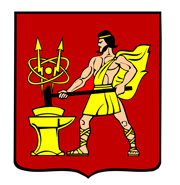 АДМИНИСТРАЦИЯ  ГОРОДСКОГО ОКРУГА ЭЛЕКТРОСТАЛЬМОСКОВСКОЙ   ОБЛАСТИПОСТАНОВЛЕНИЕ  ____26.07.2019______ № ____518/7_______О проведение аукциона по продаже муниципального имущества, находящегосяв собственности городского округа Электросталь Московской областиВ соответствии со ст. 217 Гражданского кодекса Российской Федерации, Федеральным законом от 06.10.2003 № 131-ФЗ «Об общих принципах организации местного самоуправления в Российской Федерации», Федеральным законом от 21.12.2001 № 178-ФЗ «О приватизации государственного и муниципального имущества», Положением об организации продажи государственного или муниципального имущества на аукционе, утвержденным постановлением Правительства Российской Федерации от 12.08.2002 № 585,  постановлением Правительства Российской Федерации от 27.08.2012 № 860 «Об организации и проведении продажи государственного или муниципального имущества в электронной форме», Соглашением   о взаимодействии при подготовке, организации и проведении торгов и иных конкурентных процедур между Комитетом по конкурентной политике Московской области, Государственным казенным учреждением Московской области «Региональный центр торгов» и Администрацией городского округа Электросталь Московской области от 29.06.2015 № 64-29-06/2015, Прогнозным планом приватизации муниципального имущества на 2019 год, утвержденным решением Совета депутатов городского округа Электросталь    Московской    области    от    20.02.2019       №   346/54, Администрация городского округа Электросталь Московской области ПОСТАНОВЛЯЕТ:1. Приватизировать муниципальное имущество - объект незавершенного строительства,   кадастровый номер 50:16:0000000:69239, степень готовности объекта незавершенного строительства 58%, площадь застройки 1462,7  кв.м, адрес объекта: Московская область, Ногинский район, сельское поселение Степановское, г.Ногинск-5, в/г № 1, рядом с жилым домом № 33 с земельным участком, кадастровый номер 50:16:0000000:70724, вид разрешенного использования: для государственных нужд, общей площадью 6657+/- 29 кв.м,   адрес: Московская область, р-н Ногинский, пгт Ногинск-5 путем продажи на аукционе, открытом по составу участников и по форме подачи предложений по цене, проводимом в электронной форме.2. Установить начальную цену продажи имущества - объект незавершенного строительства, кадастровый номер 50:16:0000000:69239, степень готовности объекта незавершенного строительства 58%, площадь застройки 1462,7  кв.м, адрес объекта: Московская область, Ногинский район, сельское поселение Степановское, г.Ногинск-5, в/г 2№ 1, рядом с жилым домом № 33 с земельным участком, кадастровый номер 50:16:0000000:70724, вид разрешенного использования: для государственных нужд, общей площадью 6657+/- 29 кв.м,   адрес: Московская область, р-н Ногинский, пгт Ногинск-5 – 13 229 893 (тринадцать миллионов двести двадцать девять тысяч восемьсот девяносто три) рубля (с учетом НДС), в т.ч:- объект незавершенного строительства, кадастровый номер 50:16:0000000:69239, степень готовности объекта незавершенного строительства 58%, площадь застройки 1462,7  кв.м,  адрес объекта: Московская область, Ногинский район, сельское поселение Степановское, г.Ногинск-5, в/г № 1, рядом с жилым домом № 33 – 7 697 194 (семь миллионов шестьсот девяносто семь тысяч сто девяносто четыре) рубля 00 копеек (с учетом НДС)- земельный  участок кадастровый номер 50:16:0000000:70724, вид разрешенного использования: для государственных нужд, общей площадью 6657+/- 29 кв.м,    адрес: Московская область, р-н Ногинский, пгт Ногинск-5  - 5 532 699 (пять миллионов пятьсот тридцать две тысячи шестьсот девяносто девять) рублей 00 копеек (НДС не облагается).3. Установить «шаг» аукциона в фиксированной сумме, составляющей 1(один) процент от начальной цены продажи имущества - объект незавершенного строительства,   кадастровый номер 50:16:0000000:69239, степень готовности объекта незавершенного строительства 58%, площадь застройки 1462,7  кв.м, адрес объекта: Московская область, Ногинский район, сельское поселение Степановское, г.Ногинск-5, в/г № 1, рядом с жилым домом № 33 с земельным участком, кадастровый номер 50:16:0000000:70724, вид разрешенного использования: для государственных нужд, общей площадью 6657+/- 29 кв.м,   адрес: Московская область, р-н Ногинский, пгт Ногинск-5  в сумме -  132 298   (сто тридцать две тысячи двести девяносто восемь) рублей 93 копейки.4. Определить задаток в размере 20 (двадцать) процентов от начальной цены продажи имущества -  объект незавершенного строительства,   кадастровый номер 50:16:0000000:69239, степень готовности объекта незавершенного строительства 58%, площадь застройки 1462,7  кв.м,  адрес объекта: Московская область, Ногинский район, сельское поселение Степановское, г.Ногинск-5, в/г № 1, рядом с жилым домом № 33 с земельным участком, кадастровый номер 50:16:0000000:70724, вид разрешенного использования: для государственных нужд, общей площадью 6657+/- 29 кв.м,   адрес: Московская область, р-н Ногинский, пгт Ногинск-5   в размере 2 645 978 (два миллиона шестьсот сорок пять тысяч девятьсот семьдесят восемь) рублей 60 копеек.5. В качестве органа, уполномоченного на осуществление функций по организации и проведению аукционов по продаже имущества, указанного в п.1 настоящего постановления определить Комитет по конкурентной политике Московской области.6. Установить существенные условия договора купли-продажи имущества, указанного в п.1 настоящего постановления:6.1. срок оплаты по итогам аукциона – единовременное внесение всей суммы стоимости имущества в течение 10-ти календарных дней с даты подписания договора по реквизитам, указанным в договоре купли-продажи;6.2. срок передачи объекта – не позднее чем через 30 (тридцать) дней после дня полной оплаты стоимости имущества.7. Комитету имущественных отношений Администрации городского округа Электросталь Московской области (Головина Е.Ю.):37.1. подготовить необходимые материалы на имущество, указанное в п.1 настоящего постановления, внести данные в подсистему АРИП ЕАСУЗ МО и передать для проведения аукциона в Комитет по конкурентной политике Московской области;7.2. опубликовать информационное сообщение о проведение аукциона по продаже имущества, указанного в п.1. настоящего постановления на официальном сайте не менее чем за 30 дней до проведения аукциона;7.3. обеспечить участие представителей Комитета имущественных отношений Администрации городского округа Электросталь Московской области  в работе комиссии по проведению аукциона по продаже имущества, указанного в п.1. настоящего постановления;7.4. обеспечить заключение договора купли-продажи имущества, указанного в п.1 настоящего постановления с победителем аукциона (Покупателем) и совершить иные действия, связанные с переходом права собственности на него;7.5. осуществить в установленном порядке передачу имущества, указанного в п.1. настоящего постановления, победителю аукциона (Покупателю) после его полной оплаты.8. Разместить  настоящее постановление о проведении аукциона по продаже муниципального имущества на официальном сайте городского округа Электросталь Московской области в сети «Интернет» (www.electrostal.ru).9. Контроль за исполнением настоящего постановления оставляю за собой.Глава городского округа								    В.Я.Пекарев